ЗАКЛЮЧЕНИЕпо результатам экспертно-аналитического мероприятия по проверке годового отчёта о ходе реализации и оценке эффективности реализации Муниципальной программы «Укрепление общественного здоровья населения Дальнегорского городского округа» за 2022 год.26 апреля 2023 года									№ 28ОБЩИЕ ПОЛОЖЕНИЯОснования для проведения экспертно-аналитического мероприятияНастоящее заключение Контрольно-счётной палаты Дальнегорского городского округа (далее – КСП ДГО или Контрольно-счётная палата) по проверке годового отчёта о ходе реализации и оценке эффективности реализации  Муниципальной программы «Укрепление общественного здоровья населения Дальнегорского городского округа» за 2022 год (далее – Программа, Муниципальная программа или МП) подготовлено в соответствии: с пунктом 2 статьи 157 Бюджетного кодекса Российской Федерации,  Федерального закона Российской Федерации от 7 февраля 2011 г. N 6-ФЗ «Об общих принципах организации и деятельности контрольно-счётных органов субъектов Российской Федерации и муниципальных образований», Положением о Контрольно-счётной палате Дальнегорского городского округа, утверждённым решением Думы ДГО от 20.08.2021 г. № 648, Стандартом внешнего муниципального финансового контроля «Общие правила проведения экспертно-аналитических мероприятий», утверждённым распоряжением председателя Контрольно-счётной палаты ДГО от 14.01.2022 г. № 3.Экспертно-аналитическое мероприятие проведено согласно утверждённого распоряжением председателя КСП ДГО от 27.12.2022 г. № 54 Плана работы Контрольно-счётной палаты на 2023 год в соответствии с пунктами 2.4, 2.9, и распоряжения председателя Контрольно-счётной палаты ДГО от 25.04.2023 г. № 38.Вопросы экспертно-аналитического мероприятияВ ходе экспертно-аналитического мероприятия по исполнению муниципальной программы Дальнегорского городского округа за 2022 год, проведён:анализ исполнения муниципальной программы и финансового обеспечения фактически произведённых затрат на реализацию программы;анализ годового отчёта ответственного исполнителя по исполнению муниципальной программы.Объект проверки – Управление культуры, спорта и молодёжной политики администрации Дальнегорского городского округа (далее – Ответственный исполнитель).Предмет проверки – годовой отчёт о ходе реализации и оценка эффективности реализации муниципальной программы «Укрепление общественного здоровья населения Дальнегорского городского округа» за 2022 год (далее – Годовой отчёт).Исследуемый период – 2022 год.Цель проверки – осуществление экспертизы годового отчёта Ответственного исполнителя по исполнению муниципальной программы «Укрепление общественного здоровья населения Дальнегорского городского округа» за 2022 год.Срок проведения экспертно-аналитического мероприятия: с 26 апреля 2023 года по 26 апреля 2023 года.АНАЛИТИЧЕСКАЯ ЧАСТЬПри подготовке заключения по результатам экспертно-аналитического мероприятия Годового отчёта МП использовались материалы, предоставленные администрацией Дальнегорского городского округа (далее – ДГО) и материалы, размещённые в свободном доступе на официальном сайте Дальнегорского городского округа в сети «Интернет»:Годовой отчёт о ходе реализации и оценка эффективности реализации муниципальной программы «Укрепление общественного здоровья населения Дальнегорского городского округа» за 2022 год;Информация о степени выполнения подпрограмм и отдельных мероприятий Муниципальной программы за 2022 год (форма 9);Отчёт об использовании бюджетных ассигнований бюджета Дальнегорского городского округа на реализацию Муниципальной программы за 2022 год (форма 10);Отчёт о выполнении показателей муниципальных заданий на оказание муниципальных услуг (выполнение работ) муниципальными бюджетными и автономными учреждениями по Муниципальной программе за 2022 год (форма 11);Информация о расходовании бюджетных и внебюджетных средств на реализацию Муниципальной программы за 2022 год (форма 12);Сведения о достижении значений индикаторов (показателей) Муниципальной программы (Форма 13).Анализ исполнения муниципальной программы, финансового обеспечения и фактически произведённых затрат на её реализацию.Положениями статьи 179 БК РФ установлено, что муниципальные программы утверждаются местной администрацией.Постановлением администрации Дальнегорского городского округа от 31.07.2018 года № 510-па утверждён перечень муниципальных программ Дальнегорского городского округа, реализация которых планируется в 2022 году (далее – Перечень). Постановлениями от 24.08.2018 № 582-па, от 31.10.2018 № 693-па, от 11.02.2019 № 92-па, от 27.02.2019 № 126-па,от 09.04.2019 № 234-па, от 13.05.2019 № 296-па, от 01.08.2019 № 610-па, от 28.10.2019 № 904-па, от 25.12.2019 №1151-па, от 31.01.2020 № 67-па, от 25.02.2020 № 166-па,от 15.06.2020 № 512-па, от 13.07.2020 № 634-па, от 31.07.2020 № 674-па, от 31.08.2020 №800-па, от 20.11.2020 № 1120-па, от 24.11.2020 №1155-па, от 14.12.2020 № 1213-па, от 23.04.2021 № 371-па, от 21.05.2021 № 482-па, от 28.05.2021 № 506-па, от 19.07.2021 № 692-па, от 30.08.2021 № 850-па, от 11.10.2021 № 1044-па, от 02.11.2021 № 1165-па, от 30.07.2021 № 738-па, от 29.11.2021 № 1256-па, от 07.02.2022 № 135-па, от 15.02.2022 № 178-па, от 11.03.2022 № 293-па, от 04.04.2022 № 384-па, от 06.05.2022№ 547-па, 16.05.2022 № 576-па; от 22.06.2022 № 845-па, от 06.07.2022 № 922-па, от 27.07.2022 № 1049-па, от 16.08.2022 № 1145-па, от 12.12.2022  № 1696-па внесены изменения в вышеназванный Перечень.Муниципальная программа утверждена Постановлением администрации Дальнегорского городского округа от 31.08.2021 г. № 857-па. В 2022 году в указанное постановление, вносились изменения Постановлением администрации ДГО от 30.12.2022 г. № 1842-па, которым скорректированы плановые показатели в сторону увеличения.Ответственным исполнителем муниципальной программы является Управление культуры, спорта и молодёжной политики администрации Дальнегорского городского округа (далее – Ответственный исполнитель, Управление культуры), соисполнители – Управление образования администрации Дальнегорского городского округа и Краевое государственное бюджетное учреждение здравоохранения «Дальнегорская центральная городская больница» (далее – КГБУЗ «Дальнегорская ЦГБ»).Цель муниципальной программы – Улучшение здоровья граждан, формирование культуры общественного здоровья, ответственного отношения к здоровью.В структуре Муниципальная программа предусматривает 2 отдельных мероприятия: «Формирование системы мотивации граждан Дальнегорского городского округа к здоровому образу жизни, включая здоровое питание и отказ от вредных привычек» и «Повышение доступности и качества помощи, направленной на выявление факторов риска хронических неинфекционных заболеваний, их профилактику, диагностику и лечение».Для реализации поставленной Программой цели предполагается выполнение таких задач, как мотивирование граждан к ведению здорового образа жизни посредством проведения информационно-коммуникационной кампании по укреплению общественного здоровья и оказание комплексных профилактических услуг на предприятиях Дальнегорского городского округа, проведение профилактических осмотров и диспансеризации.Решением Думы Дальнегорского городского округа (далее – Решение Думы ДГО) от 02.12.2021 г. № 715«О бюджете Дальнегорского городского округа на 2022 год и плановый период 2023 и 2024 годов» из средств бюджета Дальнегорского городского округа на реализацию Муниципальной программы был предусмотрен общий объём финансирования в сумме 50,00 тысяч рублей.В течении 2022 года ресурсное обеспечение расходов на реализацию Муниципальной программы не изменялось.В паспорте Муниципальной программы, утверждённой Постановлением администрации Дальнегорского городского округа от 30.12.2022 г. № 1842-па, общий объём финансирования на её реализацию указан в сумме 50,00 тыс. рублей и запланирован из средств бюджета Дальнегорского городского округа.Данные о ресурсном обеспечении реализации Муниципальной программы и её исполнении за отчётный период приведены в Приложении №1 к настоящему заключению.Из таблицы (Приложение № 1) видно, что финансовое исполнение Программы в 2022 году осуществлено в полном объёме или 100 % от плановых назначений. Фактические расходы на реализацию мероприятий Муниципальной программы составили 50 000,00 рублей и использованы на реализацию отдельного мероприятия МП «Формирование системы мотивации граждан Дальнегорского городского округа к здоровому образу жизни, включая здоровое питание и отказ от вредных привычек».Анализ отчётов ответственного исполнителя по исполнению муниципальной программы.Для достижения цели Муниципальной программы, а именно: улучшение здоровья граждан, формирование культуры общественного здоровья, ответственного отношения к здоровью, Программа предусматривает выполнение отдельных мероприятий: «Формирование системы мотивации граждан Дальнегорского городского округа к здоровому образу жизни, включая здоровое питание и отказ от вредных привычек» и «Повышение доступности и качества помощи, направленной на выявление факторов риска хронических неинфекционных заболеваний, их профилактику, диагностику и лечение».По информации, содержащейся в Годовом отчёте Ответственного исполнителя по выполнению отдельных мероприятий следует, что:Отдельное мероприятие 1: Формирование системы мотивации граждан Дальнегорского городского округа к здоровому образу жизни, включая здоровое питание и отказ от вредных привычек.На реализацию данного отдельного мероприятия направлено 50 000,00 рублей из средств бюджета ДГО, которые обеспечили заключение муниципального контракта с ИП Успенской Т.В. на приобретение буклетов в количестве 2 000 штук. Бюджетные ассигнования освоены в полном объёме от запланированных. Приобретены следующие буклеты: «кальян как источник заражения» – 500 шт., «отказ от курения возможен» – 500 шт., «диета для бросающих курить» – 500 шт., «что делает с кожей курение» – 500 шт. Брошюры использованы в соответствующих мероприятиях.В рамках выполнения этого отдельного мероприятия 14 876 человек приняли участие в тематических встречах, классных часах, опросах о здоровом образе жизни, включая рациональное питание, пагубное влиянии вредных привычек, в том числе с привлечением врачей педиатров, терапевтов, психиатров, наркологов. Охват населения составил – 8 737 человек, а также были даны публикации в местных газетных изданиях, количество человек составило – 4 600, на сайте КГБУЗ «Дальнегорская ЦГБ» подписчиков сайта – 1 200 человек, телеграмм канал – 339 человек. В физкультурных и спортивных мероприятиях среди различных групп населения приняли участие 1 660 человек, проведено 48 «зарядок чемпионов» участие приняли 1 248 человек, 67 занятий «Коуч-йога» посетили 412 человек.Отдельное мероприятие 2: Повышение доступности и качества помощи, направленной на выявление факторов риска хронических неинфекционных заболеваний, их профилактику, диагностику и лечение.На выполнение данного мероприятия ресурсное обеспечение не предусмотрено.Результатом выполнения данного отдельного результата стало: профилактические осмотры и диспансеризацию прошли и получили консультацию по вопросам профилактики заболеваний 22 822 человек, раннее выявление заболеваемости населения неинфекционными заболеваниями и повышение уровня информированности и мотивации жителей Дальнегорского городского округа по вопросу ведения здорового образа жизни, а также консультацию по вопросам профилактики заболеваний – 11 411 человек.  Расчёт степени достижения цели и задач муниципальной программы.Расчёт степени достижения цели и задач МП.Доля населения, охваченного профилактическими мероприятиями, направленными на снижение распространения неинфекционных и инфекционных заболеваний, от общей численности жителей.Плановое значение 2022 года – 90,79 %.Фактическое значение составило 97,64 %,при общей численности жителей 40 308 человек.IЦ =  = 1,08	I Цель > 1, значение принимается равным 1.Задачи муниципальной программы достигаются следующими показателями:Количество жителей Дальнегорского городского округа принявших участие в проведённых тематических встречах, классных часах, опросах о здоровом образе жизни, включая рациональное питание, пагубное влиянии вредных привычек в том числе с привлечением врачей педиатров, терапевтов, психиатров, наркологов и др.Плановое значение – 14 600 чел.Фактическое значение составило 14 876 чел.Iзадача 1 =  = 1,02 		I Задача 1 > 1, значение принимается равным 1.Ответственным исполнителем объясняется превышение этого значения над плановым увеличением числа пользователей телеграмм-канала. Количество жителей Дальнегорского городского округа принявших участие в комплексе физкультурных и спортивных мероприятий среди различных групп населения в целях формирования навыков здорового образа жизни.Плановое значение – 1 640 чел.Фактическое значение достигло 1 660 чел.Iзадача 2 =  = 1,01	 I Задача 2 > 1, значение принимается равным 1.В соответствии с данным разъяснениями Ответственного исполнителя, превышение данного показателя обусловлено увеличением числа человек принявших участие в спортивных мероприятиях.Количество жителей Дальнегорского городского округа получивших консультации по вопросам профилактики заболеваний в КГБУЗ «Дальнегорская ЦГБ».Плановое значение – 10 600 чел.Фактическое значение достигло 11 411 чел. Iзадача 3 =  = 1,08	I Задача 3 > 1, значение принимается равным 1.Абсолютное отклонение показателя от планового на 7,65 % Ответственным исполнителем объясняется тем, что при прохождении жителями профилактических медицинских осмотров и диспансеризации проводятся также консультации по вопросам профилактики заболеваний.Количество жителей Дальнегорского городского округа, прошедших профилактические медицинские осмотры и диспансеризацию.Плановое значение – 10 200 чел.Фактическое значение достигло 11 411 чел. Iзадача 4 =  = 1,12 	I Задача 1 > 1, значение принимается равным 1.Ответственный исполнитель пояснил причину перевыполнения показателя тем, что прохождение профосмотров и диспансеризаций носит заявительный характер.Среднее значение достижения задач для критерия оценки эффективности реализации Муниципальной программы:IЗ ср =  = 1Оценка эффективности реализации Муниципальной программы:Сравнение среднего значения достижения целей МП (IЦ ср) со средним значением достижения задач МП (IЗ ср) показало, что разница между (IЦ ср) и (IЗ ср) отсутствует. 1 = 1, следовательно, показатели задач в полной мере способствуют достижению цели муниципальной программы.Среднее значение достижения цели МП (IЦ ср) составляет 1, следовательно цель реализации Муниципальной программы выполняется, программа имеет высокую эффективность.Расчёт степени эффективности использования бюджетных и внебюджетных средств.Запланированное ресурсное обеспечение мероприятий по Муниципальной программе за счёт средств бюджета ДГО в отчётном периоде предусмотрено в сумме 50 000,00 рублей, кассовое исполнение в отчётном периоде составило 100 %Э бв =  Х 100 = 100 %ВЫВОДЫНастоящим экспертно-аналитическим мероприятием по проверке годового отчёта о ходе реализации и оценке эффективности реализации Муниципальной программы «Укрепление общественного здоровья населения Дальнегорского городского округа» за 2022 год, установлено:В части полноты и достоверности годовой отчётности за 2022 год о реализации муниципальной программы нарушений не выявлено.В результате ежегодной оценки эффективности реализации Муниципальной программы, произведены расчёты эффективности использования бюджетных средств и степени достижения целей и решения задач муниципальной программы. Произведённые расчёты соответствует методике, установленной в «Порядке принятия решений о разработке, реализации и проведении оценки эффективности реализации муниципальных программ администрации Дальнегорского городского округа», утверждённым постановлением администрации Дальнегорского городского округа от 19.07.2018 № 488-па (в ред. от 16.02.2021 № 127-па, 16.08.2022 № 1146-па). По результатам произведённых расчётов, реализация Муниципальной программы признана высокоэффективной.ПРЕДЛОЖЕНИЯКонтрольно-счётная палата предлагает принять годовой отчёт о ходе реализации и оценки эффективности реализации муниципальной программы «Укрепление общественного здоровья населения Дальнегорского городского округа» за 2022 год.Председатель КСП ДГО							Е.А. ПушанкинаВедущий инспектор							Э.В. ИсаеваПриложение № 1Анализ изменения ресурсного обеспечения реализации Муниципальной программы «Укрепление общественного здоровья населения Дальнегорского городского округа» в 2022 году и её исполнения, руб.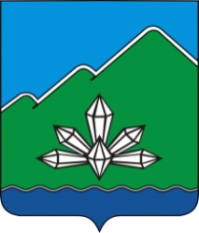 КОНТРОЛЬНО-СЧЁТНАЯ ПАЛАТАДальнегорского городского округаулица Осипенко, д. 39 а, г. Дальнегорск, Приморский край, 692441
тел. (42373)3-27-35E-mail: dalnegorsk-ksp@mail.ruНаименованиеВедомствоКод целевой статьиКод вида расходовРешение Думы ДГО от 02.1221 № 715Решение Думы ДГО от 04.0222 № 740изменение
(гр.6 - гр.5)Решение Думы ДГО от 29.0422 № 776изменение
(гр.8 - гр.6)Решение Думы ДГО от 25.0522 № 791изменение
(гр.10 - гр.8)Решение Думы ДГО от 20.0722 № 799изменение
(гр.12 - гр.10)Решение Думы ДГО от 02.0922 № 832изменение
(гр.14 - гр.12)Решение Думы ДГО от 01.1222 № 33изменение
(гр.16 - гр.14)Решение Думы ДГО от 23.1222 № 42изменение
(гр.18 - гр.16)Сводная бюджетная росписьизменение
(гр.20 - гр.18)Абсолютное изменение от перво-начального бюджета
(гр.20 - гр.5)Относительное изменение от перво-начального бюджета, (%) (гр.20/гр.5)Исполнено на 01.01.23% исполненияОстаток не использованных ассигнований1234567891011121314151617181920212223242526Муниципальная программа "Укрепление общественного здоровья населения Дальнегорского городского округа"019 0 00 00000050 000,0050 000,00 0,00 50 000,00 0,00 50 000,00 0,00 50 000,00 0,00 50 000,00 0,00 50 000,00 0,00 50 000,00 0,00 50 000,00 0,00 0,00  100,00%50 000,00 100,00%0,00 Мероприятия муниципальной программы "Укрепление общественного здоровья населения Дальнегорского городского округа"019 9 00 00000050 000,0050 000,00 0,00 50 000,00 0,00 50 000,00 0,00 50 000,00 0,00 50 000,00 0,00 50 000,00 0,00 50 000,00 0,00 50 000,00 0,00 0,00  100,00%50 000,00 100,00%0,00 Управление культуры, спорта и молодёжной политики администрации Дальнегорского городского округа96619 9 00 23510050 000,0050 000,00 0,00 50 000,00 0,00 50 000,00 0,00 50 000,00 0,00 50 000,00 0,00 50 000,00 0,00 50 000,00 0,00 50 000,00 0,00 0,00  100,00%50 000,00 100,00%0,00 Формирование системы мотивации граждан Дальнегорского городского округа к здоровому образу жизни, включая здоровое питание и отказ от вредных привычек96619 9 00 23510050 000,0050 000,00 0,00 50 000,00 0,00 50 000,00 0,00 50 000,00 0,00 50 000,00 0,00 50 000,00 0,00 50 000,00 0,00 50 000,00 0,00 0,00  100,00%50 000,00 100,00%0,00 Закупка товаров, работ и услуг для обеспечения государственных (муниципальных) нужд96619 9 00 2351020050 000,0050 000,00 0,00 50 000,00 0,00 50 000,00 0,00 50 000,00 0,00 50 000,00 0,00 50 000,00 0,00 50 000,00 0,00 50 000,00 0,00 0,00  100,00%50 000,00 100,00%0,00 